Консультация для родителей«Осторожно – сосульки!»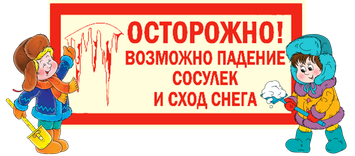 В зимнее время на крышах зданий может скапливаться большое количество снега, а также могут образовываться сосульки, которые достигают значительных размеров. Во время оттепели, либо из-за других инициирующих причин, происходит сход снега с крыш зданий и падение сосулек. Находясь в опасной зоне, человек может получить от падающего снега и сосулек очень тяжелые и опасные травмы и даже погибнуть.Соблюдайте осторожность, когда проходите рядом с домами, особенно, если на их крышах есть снежные карнизы, сосульки. Свисающие с крыши глыбы снега и льда представляют опасность для жизни и здоровья людей, а также их имущества. Как правило, такая масса неоднородна по своему составу и содержит как рыхлые массы подтаявшего снега, так и куски слежавшегося льда. Сход скопившегося на крыше снега очень опасен!Сосульки чаще всего образуются над водостоками, поэтому эти места фасадов домов бывают особенно опасны, их необходимо обходить стороной.Если во время движения по тротуару вы услышали наверху подозрительный шум – нельзя останавливаться, поднимать голову и рассматривать, что там случилось. Возможно, это сход снега или ледяной глыбы. Бежать от здания тоже нельзя. Нужно как можно быстрее прижаться к стене, козырёк крыши послужит укрытием.Всегда обращайте внимание на огороженные участки тротуаров и ни в коем случае не заходите в опасные зоны.Не следует оставлять автомобили вблизи зданий и сооружений, на карнизах которых образовались сосульки и нависание снега.При обнаружении сосулек, висящих на крыше вашего дома, необходимо обратиться в обслуживающую организацию. Работники коммунальных служб должны отреагировать на ваше сообщение. Работы должны быть организованы в соответствии с требованиями техники безопасности. На местах очистки должны быть установлены знаки, запрещающие пешеходное движение и ограждения. Снег, сброшенный с крыш, должен немедленно вывозиться.Правила поведения на улице зимой.Будьте внимательны, сосулька хрупка и может упасть вам на голову.Увидев сосульки на крыше, перейдите на другую сторону, где их нет.Не стойте под балконом, где висят сосульки.Помните об опасности от падения сосулек.5.Обходите стороной места, обнесённые предупредительной лентой.          6.Не ходите под опасными карнизами.Если услышите шум сверху, ускорьте шаг.Не ходите по улице в наушниках, вы не услышите шума падающего снега с крыши.Не подходите к домам со скатными крышами.         10.Избегайте нахождения вблизи линий электропередачи, карнизов зданий и            других объектов, с которых возможен сход снега.        Внимание, если Вы видите опасность, её нужно обойти стороной – перейти на другую сторону улицы или обойти здание со стороны двора, где не висит грозная опасность в виде сосулек и снега.БУДЬТЕ ВНИМАТЕЛЬНЫ И ОСТОРОЖНЫ, НАХОДЯСЬ ВБЛИЗИ ЗДАНИЙ!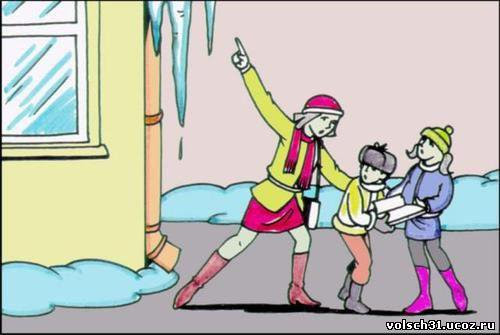 